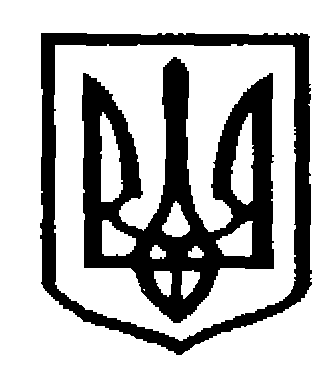 У К Р А Ї Н АЧернівецька міська радаУправлiння освітиН А К А З27.06.2023                                                                                                       № 158Про організацію об’їзду закладів освіти Чернівецької  МТГ з вивчення питання їхпідготовки до 2023/2024 навчального рокута опалювального сезонуКеруючись статтею 25 та 57-1 Закону України «Про освіту», пунктом 8 частини шостої статті 15 Закону України «Про правовий режим воєнного стану», Указом Президента України від 24 лютого 2022 року № 64/2022 «Про введення воєнного стану в Україні» (із змінами), пунктом 15 частини першої статті 20 Кодексу цивільного захисту України, постановою Кабінету Міністрів України від 10 березня 2017 року № 138 «Деякі питання використання захисних споруд цивільного захисту» (із змінами), наказом Міністерства внутрішніх справ України від 09 липня 2018 року № 579 «Про затвердження вимог з питань використання та обліку фонду захисних споруд цивільного захисту» (із змінами), зареєстрованого в Міністерстві юстиції України 30 липня 2018 року за № 879/32331, згідно листа Міністерства освіти і науки України від 17 травня 2023 року № 1/6990-23 «Про підготовку закладів освіти до нового навчального року та проходження осінньо-зимового періоду 2023/2024 року», на виконання розпорядження обласної державної адміністрації (обласної військової адміністрації) від 12 червня 2023 року № 463-р «Про підготовку закладів освіти Чернівецької області до нового 2023/2024 навчального року та опалювального сезону», наказу департаменту освіти і науки Чернівецької обласної військової адміністрації від 21 червня  2023 року  № 187 «Про підготовку закладів освіти Чернівецької області до нового 2023/2024 навчального року та опалювального сезону», з метою створення безпечного освітнього середовища у закладах освіти, збереження життя і здоров'я учасників освітнього процесу, своєчасної і якісної підготовки закладів освіти Чернівецької  міської територіальної громади  до 2023/2024  навчального року та осінньо-зимового періоду Н А К А З У Ю:Затвердити:Склад комісії з вивчення стану підготовки закладів освіти до нового 2023/2024 навчального року та опалювального сезону (додаток №1).Графік проведення об’їзду закладів освіти (додаток №2).1.3.  Форму акту перевірки готовності закладів освіти до 2023/2024 н.р. та опалювального сезону (додаток №3).  Керівникам закладів освіти Чернівецької міської територіальної громади:  При підготовці закладу освіти до нового навчального року та опалювального сезону керуватись Інструктивно-методичними матеріалами щодо порядку підготовки закладу освіти до нового навчального року та опалювального сезону з питань цивільного захисту, охорони праці та безпеки життєдіяльності (лист Міністерства освіти і науки України від 11.07.2022р.                   № 1/7707-22).Посилити контроль за виконанням вимог нормативно-правових актів з безпеки життєдіяльності та охорони праці в закладах освіти громади, забезпечити упродовж 2023/2024 навчального року безпечні і нешкідливі умови праці, навчання. Провести до 08.08.2023р. випробування спортивного інвентаря та ігрового обладнання на міцність кріплення і надійність експлуатації. Вжити необхідних заходів щодо забезпечення: Проходження обов'язкового медичного огляду педагогічними працівниками та здобувачами освіти Чернівецької МТГ,  відповідно до вимог законодавства України.  Дотримання вимог статті 15 Закону України «Про захист населення від інфекційних хвороб», відповідно до якої дітям, які не отримали профілактичних щеплень згідно з календарем щеплень (за відсутності протипоказань), відвідування виховних, навчальних, оздоровчих та інших дитячих закладів не дозволяється. Контролю за організацією умов повноцінного, безпечного і якісного харчування дітей, виконання постанови Кабінету Міністрів України від 24.03.2021р. № 305 «Про затвердження норм та Порядку організації харчування у закладах освіти та дитячих закладах оздоровлення та відпочинку», плану заходів «Дітям Буковини – здорове харчування», впровадження принципів системи аналізу небезпечних факторів та контролю у критичних точках (НАССР) у закладах освіти.  Неухильного виконання постанови Кабінету Міністрів України               від 13 вересня 2017 року № 684 «Про затвердження Порядку ведення обліку дітей дошкільного, шкільного віку та учнів» та вжити заходів для повного охоплення дітей і молоді дошкільного та шкільного віку різними формами навчання. Дотримання вимог доступності, згідно з державними будівельними нормами і стандартами, будівель, споруд і приміщень закладів освіти та продовжити роботу щодо побудови інклюзивного середовища в закладах освіти, в тому числі вжити заходи, що забезпечують рівний доступ до якісної освіти осіб, які потребують корекції фізичного розвитку (обладнання пандусів, ліфтів або підйомників, туалетних кімнат тощо відповідно до будівельних норм ДБН В.2.-40:2018 «Інклюзивність будівель і споруд»). Виконання вимог з належного утримання території закладу, враховуючи в тому числі вимоги Санітарного регламенту для закладів загальної середньої освіти, затвердженого наказом Міністерства охорони здоров’я України 25 вересня 2020 року № 2205 та Санітарного регламенту для дошкільних навчальних закладів, затвердженого наказом Міністерства охорони здоров’я України 24 березня 2016 року № 234 24.03.2016  № 234.  Закладів освіти засобами пожежогасіння, автоматичною системою протипожежної сигналізації та оповіщення людей про пожежу тощо та виконання заходів протипожежної і техногенної безпеки у закладах освіти ЧМТГ, виконання приписів Головного управління ДСНС України у Чернівецькій області.   Готовності локальних та об’єктових систем оповіщення з практичним запуском сигнально-гучномовних пристроїв (сирен), електронних інформаційних табло та інших технічних засобів (особливу увагу звернути на доступність оповіщення для дітей з вадами зору та слуху). В установленому порядку охорони закладів освіти із залученням поліції охорони, встановлення у закладах освіти комплексу тривожної сигналізації з підключенням до пунктів централізованого спостереження та реагування, встановлення стаціонарних металодетекторів, облаштування необхідних огорож та здійснення інших інфраструктурних заходів щодо організації безпеки закладів освіти та інших заходів, передбачених розпорядженням обласної державної адміністрації (обласної військової адміністрації) від 17.05.2023 № 371-р «Про затвердження плану заходів з реалізації Концепції безпеки закладів освіти у Чернівецькій області на 2023-2025 роки».  Вжиття заходів зі сталого функціонування закладів освіти в умовах можливого дефіциту електроенергії та газопостачання в осінньо-зимовий період 2023-2024 років. Підготовки теплового господарства закладів освіти до опалювального сезону 2023-2024 років відповідно до вимог Правил підготовки теплових господарств до опалювального періоду, затверджених наказом Міністерства палива та енергетики України та Міністерства житлово-комунального господарства України від 10.12.2008 № 620/378, зареєстрованого в Міністерстві юстиції України 31 грудня 2008 року 2008 за № 1310/16001. Продовжити роботу щодо забезпечення закладів освіти об’єктами фонду захисних споруд шляхом  дообладнання або оренди споруд  подвійного призначення чи найпростіших укриттів, з урахуванням забезпечення укриттям 100% учасників освітнього процесу та забезпечити запаси інструменту, води і медичних засобів, необхідних для приведення у готовність і укомплектування фонду захисних споруд закладу освіти.  Затвердити заходи, що направлені на безпеку експлуатації електрогосподарства, в тому числі врахувати розміщення світильників, електровимикачів, електророзеток тощо.  Організовувати освітній процес у 2023/2024 навчальному році відповідно до оптимальних моделей (очна, змішана форма, навчання у дві зміни), зважаючи на наявність та потужність облаштованих укриттів у закладах освіти або поблизу них.  Створити належні умови для роботи комісії та забезпечити на час проведення об’їзду наявність 3 (трьох) заповнених примірників актів готовності закладів освіти до 2023/2024 н.р. та роботи в опалювальний період. Забезпечити доступ членів комісії до всіх приміщень закладу, зокрема, їдалень, харчоблоків, укриттів тощо.Головним спеціалістам, інженерам та фахівцям управління освіти, членам комісії надати інженеру-будівельнику групи господарського обслуговування управління  освіти  Гандабурі А.І. узагальнену інформацію за результатами об’їзду закладів освіти, для формування узагальненої аналітичної довідки.до 18.08.2023р.Інженеру-будівельнику групи господарського обслуговування управління  освіти  Гандабурі А.І. узагальнити  інформацію отриману від членів комісії та підготувати аналітичну довідку  за результатами об’їзду,  яку надати департаменту освіти і науки обласної державної адміністрації (обласної військової адміністрації).до 22.08.2023р.Наказ розмістити на інформаційному сайті управління освіти Чернівецької міської ради.Контроль за виконанням цього наказу залишаю за собою.Начальник Управління освіти                                               Ірина ТКАЧУКПогоджено:Заступник начальника з фінансово-економічних питаньуправління освіти                                                                    Денис КруглецькийНачальник відділу забезпечення якості тастратегічного розвитку ЗЗСОуправління освіти                                                                       Руслан ФедюкЗавідувач сектору дошкільної освіти                                                     управління  освіти                                                                 Любов ГавриловаВ.о. начальника групи господарськогообслуговування управління  освіти                                         Олена КалинюкОзнайомлені:Головний спеціаліст управління  освіти                                  Олена СтанкусГоловний спеціаліст управління  освіти                                 Любов ЧобанюкФахівець з пожежної безпеки та цивільного захисту групи господарськогообслуговування управління  освіти                        Володимир КолодрівськийІнженер з охорони працігрупи господарськогообслуговування управління  освіти                                   Євгенія Корнейчук        Інженер-будівельник групи господарського обслуговуванняуправління  освіти                                                               Андрій ГандабураДодаток №1                                                                                                                       до наказу управління освіти
                                                                                                                      Чернівецької міської ради
від __________ № _______Склад комісіїз вивчення готовності закладів освіти ЧМТГдо нового навчального року та опалювального сезонуДодаток №2                                                                                                                       до наказу управління освіти
                                                                                                                      Чернівецької міської ради
від __________ № _______Графік проведення об’їзду з готовності ЗДО до нового навчального року та опалювального сезону Графік проведення об’їзду готовності ЗЗСО і ЗПОдо нового навчального року та опалювального сезону Додаток №3                                                                                                                       до наказу управління освіти
                                                                                                                      Чернівецької міської ради
від __________ № _______ПРИМІРНИЙ АКТприйому готовності закладу освіти до 2023/2024 н.р.  __________________________________________________________                                                           (повна назва)Складений «_____»____________ 2023 р.Повна назва закладу освіти __________________________________________________________________________________________________________________________________Рік будівництва _________________Юридична адреса _____________________________________________________________Телефон _____________________________________________________________________Прізвище, ім’я, по батькові керівника  закладу освіти ____________________________________________________________________________________________________________Перевірку здійснила комісія відповідно до наказу управління освіти Чернівецької міської ради від «____» _____2023р. №_____  Комісією встановлено:  РОЗДІЛ І. ОРГАНІЗАЦІЙНО-ПРАВОВІ ЗАСАДИ ДІЯЛЬНОСТІНаявність документів на право власності на землю та нерухоме майно: _____________Стратегії розвитку закладу освіти_____________________________________;Наявність списків дітей з електронного обліку (ЗДО):_________________________Наявність проєкту розкладу організованих форм освітнього процесу (ЗДО): ________Наявність  книги обліку особового складу працівників (ЗДО): ____________________Наявність журналу прибуття (вибуття) дітей (ЗДО): _____________________________Інформація:Комплектування класів (ЗЗСО):Середня наповнюваність класів  становить _________.Усього класів ________, із них 1 – 4-х ____,  5 – 9-х ____, 10 – 11-х _____;Усього учнів  ________, із них 1 – 4-х ____,  5 – 9-х ____, 10 – 11-х _____;Виконання заходів з оптимізації мережі: оптимізовано класів ____________.Наявність вільних навчальних приміщень/класів (кількість) ____________________.  Навчання закордоном та на індивідуальній формі:Комплектування груп (ЗДО): На вересень 2023 р. у закладі: _______ груп, _________ дітей,                  із них: _____ раннього віку, _____ передшкільного віку; _____ короткотривалих груп, ____ в них дітей; _____ груп з режимом роботи 10,5 годин, _____ в них дітей; ____ груп з режимом роботи 12 годин, _____ в них дітей     ___________________      Стан навчальних кабінетів. Стан STEM-кабінетів/лабораторій:Наявність ТЗН, їх стан  зберігання:Наявність і стан бібліотеки  ________________________________________________,      Фонд підручників(к-сть) _________________, художньої літератури(к-сть) _____________________ періодичних видань (к-сть)___________________;РОЗДІЛ ІІ. ГОТОВНІСТЬ ПРИМІЩЕНЬ ТА ПРИЛЕГЛОЇ ТЕРИТОРІЇ:Стан туалетних кімнат:      1.1. Кількість туалетних кімнат  ______;     1.2. З них потребують капітального ремонту   _________;     1.З них потребують поточного ремонту   __________;     1.4. Потребують встановлення перегородок_________________;     1.5. Потребують встановлення дверцят______________;     1.6. Наявність гарячої проточної води___________;     1.7. Потреба в умивальниках____________, к-сть____________;     1.8. Наявність електросушук для рук___________, к-сть___________, потреба_______.Стан та якість ремонту приміщень:2.1. Проведено капітальний ремонт (приміщення/сума витрат)_______________________________________________________________________________________________ ____________________________________________________________________________;2.2. Проведено поточний ремонт (приміщення/сума витрат)_______________________ _____________________________________________________________________________ ____________________________________________________________________________;Стан території та її площа______________________________________________;Наявність цементованих майданчиків для сміттєзбиральників, їх стан___________________________________________________________________;Огорожа навколо території закладу освіти та її стан:Стан прилеглої території:Наявність спортзалів для різних вікових груп ___________, їх стан:Спортспоруди, їх стан:Спортмайданчик(и), розмір(и) __________ стадіон(и), розмір(и) ____________ та технічний стан_______________________________________________________:Стан покрівлі:Тип освітлення, забезпеченість освітлення в приміщеннях згідно з нормами: Наявність актів перевірки опору ізоляції електромереж й заземлення_____________________________________________________________;Наявність і стан  інженерних комунікацій:Система опалення (котельня, теплоцентраль, пічне, теплопункт): _____________________Водопостачання (централізовано, колодязь, резервуар):  _____________________________      Електропостачання (газопостачання):Каналізація: (центральна, яма на вигріб): ______________________________ Наявність планів/заходів підготовки закладу до зими і опалювального сезону: ______________________________________________________________________________________________________________________________________________;Використання коштів (за період з 01.01.2023):Бюджетних ___________________________________________________________________________________________________________________________________Батьківських ___________________________________________________________          ________________________________________________________________________РОЗДІЛ ІІІ. СТАН ХАРЧОБЛОКУ, ОБІДНЬОЇ ЗАЛИ ТА МЕДКАБІНЕТУ:Забезпеченість харчоблоку технологічним обладнанням:Наявність обідньої зали (ЗЗСО) __________________________________________, кількість посадкових місць ________, санітарний стан_________________________, умови для дотримання правил особистої гігієни______________________________, графік харчування учнів__________________, відстань між столами та розміщення за ними  учнів___________________________________________________________;Запровадження системи ХАССП __________________________________________  Санітарний стан харчоблоку  Підсобні приміщення харчоблоку:5. Наявність проточної води: холодної _______________, гарячої __________________.Аналіз води  ______________ (від__________________  №______).         6. Умови для миття рук працівниками харчоблоку ______________________________.         7. Санітарний стан буфетних у групах (кількість________________________________): Організація питного режиму: ______________________________________________ Стан виконання приписів спеціалістів Держпродспоживслужби за минулий навчальний рік: _________________________________________________________ Наявність і стан обладнання медичного кабінету:ІV. ЦИВІЛЬНИЙ ЗАХИСТ, ТЕХНОГЕННА, ПРОТИПОЖЕЖНА БЕЗПЕКА ТА ОХОРОНА ПРАЦІЗагальна інформація про укриття фонду захисних споруд цивільного захисту закладу освітиНаявність, кількість і стан протипожежного обладнання:Забезпеченість засобами індивідуального захистуОрганізація охорони закладу освіти:наявність тривожної кнопки виклику Національної поліції або підрозділу охорони (наявні / не має) ________________________________________________________________фізична охорона (наявні / не має) ____________________________________________огорожа закладу (наявні / не має/потребує ремонту)____________________________________Документи по забезпеченню безпеки життєдіяльності учасників освітнього процесу (наявність протоколів про навчання і перевірку знань працівників з безпеки життєдіяльності, журнали реєстрації інструктажів з охорони праці, журнали реєстрації інструктажів з безпеки життєдіяльності, інструкції з безпеки в кабінетах) _______________________________________________________________________________________________________________________________________________________________________________________________________________________________________Висновок комісії про готовність закладу освіти до нового навчального року та опалювального сезону: ___________________________________________________________________________________________________________________________________________________________________________________________________________________________________________________________________________________________________________Голова комісії :Юрій ЛЕСЮК                                                             __________________________________Заступник голови комісії:Ірина ТКАЧУК                                                           ___________________________________                               Члени комісії:Денис КРУГЛЕЦЬКИЙ                                            ___________________________________Руслан ФЕДЮК                                                         ___________________________________Любов ГАВРИЛОВА                                                ___________________________________Олена СТАНКУС                                                      ___________________________________Любов ЧОБАНЮК                                                   ___________________________________Василь КОЛОДРІВСЬКИЙ                                     ___________________________________Олена КАЛИНЮК                                                   ___________________________________Андрій ГАНДАБУРА                                               ___________________________________Євгенія КОРНЕЙЧУК                                              ___________________________________Руслан ЄНАКІ                                                           ___________________________________Представник ДСНС                                                  ___________________________________Представник дитячої поліклініки                           ____________________________________Представник Держпродспоживслужби                  ___________________________________Ознайомлений:Директор      ___________________________                      ____________________________Юрій ЛЕСЮКзаступник міського голови з питань діяльності виконавчих органів міської радиІрина ТКАЧУКначальник управління освіти Чернівецької міської радиДенис КРУГЛЕЦЬКИЙЗаступники начальника з фінансово-економічних питань управління Чернівецької міської радиРуслан ФЕДЮКначальник відділу забезпечення якості тастратегічного розвитку ЗЗСОуправління освіти міської радиЛюбов ГАВРИЛОВАзавідувач сектору дошкільної освіти управління освіти міської ради Олена СТАНКУСголовний спеціаліст управління освіти міської радиЛюбов ЧОБАНЮКголовний спеціаліст управління освіти міської радиВасиль КОЛОДРІВСЬКИЙфахівець з пожежної безпеки та цивільного захистугрупи господарського обслуговування управління освіти міської радиОлена КАЛИНЮКВ.о. начальника групи господарського обслуговування управління освіти міської радиАндрій ГАНДАБУРАІнженер-будівельник  групи господарського обслуговування управління освіти міської радиЄвгенія КОРНЕЙЧУКінженер з охорони праці групи господарського обслуговування управління  освіти  міської ради                                       Руслан ЄНАКІНачальник сектору ювенальної превенції відділу превенції Чернівецького РУП ГУНП в Чернівецькій області (за згодою)Відповідальні працівники управліньДержпродспоживслужби (за згодою)Відповідальні працівники управліньДСНС (за згодою)Відповідальні працівники управліньМіської  дитячої поліклініки (за згодою)09 серпня09 серпня10 серпня10 серпня11 серпня11 серпняЗакладиЧасЗакладиЧасЗакладиЧас№ 21830- 845№ 15830- 840№ 18830- 845№ 17850- 910№ 25850- 905№ 11855- 910№ 31920- 935№ 9915- 930№ 16930- 940№ 37940 - 950№ 43940 - 955№ 39950- 1005№ 31000 –1015№ 271005- 1020№ 131015- 1025№ 221020- 1035№ 411030- 1045№ 61035- 1050№ 501050- 1100№ 521050- 1105№ 51055- 1110№511110-1125№ 241110-1125№ 531115-1130№ 491135-1150№ 81130-1145№ 401140-1155№ 141210-1225№ 101155-1210№ 291205-1220№ 231340-1355№ 381230-1245№ 41225-1235№ 261400-1415№ 301335-1350№541335-1350№ 21425- 1440№ 341400- 1415№ 281355-1410№ 191450-1505№ 351420- 1435№ 71420-1435№ 201510-1525№ 321440- 1455№ 481445-1500№ 441545-1600№ 331500- 1520№ 3615051520№ 461620-1635№ 451530- 1545№ 11530-1545№ 421640-1655№ 121550-1605№ 471705-172014 серпня14 серпня15 серпня15 серпня16 серпня16 серпня08 серпня08 серпняЗакладиЧасЗакладиЧасЗакладиЧасЗакладиЧасЛіцей № 16830- 845ЗОШ № 33830- 845ЗОШ №20830- 845ЦДЮТ830- 845Ліцей № 11855- 910НВК «Лідер»915-930Коровійська ЗОШ930- 945ЦЮТ 850- 905Ліцей № 6920-935Гімназія № 4945- 1000Коровійський ДНЗ1000-1015МЦНТТУМ920-935Ліцей № 15940- 955Гімназія № 31020 – 1035Ліцей № 131030- 1045МЦЕНТУМ1000-1015Ліцей № 141000- 1015ЗОШ №311045- 1100Ліцей № 201050- 1105БТДЮ1100-1115Ліцей № 221025- 1040ЗОШ №37(мол. школа)1115- 1125Ліцей № 171115-1130МПДЮ1150- 1205Ліцей №11045- 1100ЗОШ №371130-1145Ліцей № 181145-1200«Гердан»1215- 1230Ліцей № 9 (ст. школа)1110-1125ЗОШ №381150-1205Ліцей №41210-1225Ліцей №1(корпус 2)1130-1145Чорнівський НВК1330- 1415Ліцей № 191330- 1345Ліцей № 9 (мол. школа)1150-1205Гімназія № 61445-1500Ліцей № 81355-1410Ліцей № 12 (мол. школа)1210-1225Ліцей № 211505-1520Ліцей № 71425-1440Ліцей № 12(ст. школа)1330- 1345ЗОШ №161550-1605Гімназія № 21500-1515Ліцей я №51350-1405Гімназія № 71625-1640ЗОШ №101530-1545Ліцей  №11(мол. школа)1415-1425Гімназія № 11650-1705ВСЛІ1600-1615ЗОШ №41435-1450Гімназія № 51710-1725ЗОШ №25(мол. школа)1620-1635Ліцей №21505-1520ЗОШ №251640-1650ЗОШ №31530-1545ЗОШ №81655-1710Ліцей №31600-1615ЗОШ №301630-1645Ліцей № 101700-1715Кількість педагогів з неповним навантаженнямКількість педагогів з навантаженням більше 1,0 ставкиНаявність вакансій станом на день об’їзду(предмет – кількість годин, прописом)Клас Загальна кількість учнівЗ них за кордономПланують повернутися з вересня 2023р.К-сть учнів, що навчаються на сімейній форміЗ них закордономК-сть учнів, що навчаються на екстернатній форміЗ них закордоном1-А1-Б…Кабінети(навчальний предмет)К-стьУкомплектовано навчальним обладнанням відповідно до Переліку навчально-наочних посібників і навчального обладнанняУкомплектовано навчальним обладнанням відповідно до Переліку навчально-наочних посібників і навчального обладнанняНаявність перспективного плану роботи кабінетуНаявність перспективного плану роботи кабінетуНаявністьПравил безпеки і пам’яток для кабінетівНаявністьПравил безпеки і пам’яток для кабінетівКабінети(навчальний предмет)К-стьповністючастковоєнемаєєнемає1-4 класи 5-11 класи№ з/пКабінет/предметЛабораторія/предметГотовність до проведення навчальної діяльності№з/пНазва ТНЗКількістьУ тому числіУ тому числіПотреба№з/пНазва ТНЗКількістьсправнінесправніПотребаКомп'ютер  НоутбукПринтерКсероксМультимедійний проекторМультимедійна дошкаТелевізорМультибордАкустична системаВеб-камери№ з/пЗадовільно Незадовільно Потребує встановленняПотребує поточного ремонту№ з/пПотребують капітального ремонтуПотребують поточного ремонту№ з/пЗадовільно Незадовільно Потребує встановленняПотребує поточного ремонту№ з/пЗадовільно Незадовільно Потребує капітального ремонтуПотребує поточного ремонту№ з/пЗадовільно Незадовільно Потребує капітального ремонтуПотребує поточного ремонту№ з/пЗадовільно Незадовільно Потребує капітального ремонтуПотребує поточного ремонту№ з/пЗадовільно Незадовільно Потребує капітального ремонтуПотребує поточного ремонту№ з/пЗадовільно Незадовільно Потребує капітального ремонтуПотребує поточного ремонту№ з/пЗадовільно Незадовільно Потребує капітального ремонтуПотребує поточного ремонту№ з/пЗадовільно Незадовільно Потребує капітального ремонтуПотребує поточного ремонту№ з/пЗадовільно Незадовільно Потребує капітального ремонтуПотребує поточного ремонту№ з/пЗадовільно Незадовільно Потребує капітального ремонтуПотребує поточного ремонту№ з/пЗадовільно Незадовільно Потребує капітального ремонтуПотребує поточного ремонту№ з/пНазва обладнанняНаявність/кількістьТехнічний станПотреба в закупівлі/ремонтіЕлектрична сковорідка М’ясорубка Картоплечистка Овочерізка Протирочна машина Холодильники Морозильні камери Тістомісильні машини Слайсери Хліборізки Тостер Електрична сковорідка М’ясорубка Стелаж для посуду№ з/пЗадовільно Незадовільно Потребує капітального ремонтуПотребує поточного ремонту№ з/пЗадовільно Незадовільно Потребує капітального ремонтуПотребує поточного ремонту№ з/пЗадовільно Незадовільно Потребує капітального ремонтуПотребує поточного ремонту№ з/пЗадовільно Незадовільно Потребує капітального ремонтуПотребує поточного ремонтуНайменування укриття фонду захисних споруд цивільного захистуАдресарозташуванняМісткість укриттяСтан забезпеченостіСтан забезпеченостіНаявність актів оцінки стану готовності ЗСЦЗ, або акту оцінки об'єкта (будівлі, споруди, приміщення) щодо можливості його використання для укриття учасників освітнього процесу як найпростішого укриття, так/ні (дата підписання)Стан готовності (готовий, обмежено готовий, не готовий)Потреба в проведені ремонту (короткий опис)Найменування укриття фонду захисних споруд цивільного захистуАдресарозташуванняМісткість укриттяЗасобами зв’язку, так/ніПідключення до мережі Інтернет, так/ні (швидкість)Наявність актів оцінки стану готовності ЗСЦЗ, або акту оцінки об'єкта (будівлі, споруди, приміщення) щодо можливості його використання для укриття учасників освітнього процесу як найпростішого укриття, так/ні (дата підписання)Стан готовності (готовий, обмежено готовий, не готовий)Потреба в проведені ремонту (короткий опис)СховищеПротирадіаційне укриттяСпоруда подвійного призначенняНайпростіше укриття№ з/пЗасоби                                     ЗаходиНаявністьНаявністьКількістьСтанСтанЗаходи ПБ відповідно припису ДСНСЗаходи ПБ відповідно припису ДСНС№ з/пЗасоби                                     ЗаходитакніКількістьзадовільнийнезадовільнийвиконаніне виконаніСистема АПС (автоматичного пожежогасіння)Вогнезахисна обробка горищПротипожежні двері на горищеПротипожежні стенди/ щитиВогнегасники Протипожежні краниІнструкції з пожежної безпеки та плани евакуаціїЗабезпечення наглядною агітацією, навчання з питань пожежної безпекиПроведення замірів опору ізоляціїОблаштування 2-го евакуаційного виходуКатегорія учасників освітнього процесу закладу освітиЗагальна кількість, осібЗабезпечено засобами індивідуального захистуЗабезпечено засобами індивідуального захистуЗабезпечено засобами індивідуального захистуЗабезпечено засобами індивідуального захистуПриміткаКатегорія учасників освітнього процесу закладу освітиЗагальна кількість, осібФільтрувальними протигазамиФільтрувальними протигазамиРеспіраторами (ватно-марлевими пов’язками)Респіраторами (ватно-марлевими пов’язками)ПриміткаКатегорія учасників освітнього процесу закладу освітиЗагальна кількість, осібкількістьвідсоток від загальної кількостікількістьвідсоток від загальної кількостіПриміткаПрацівникиЗдобувачі освіти